Схема конспекта занятия.Педагог:   Баулина Ольга Анатольевна Предмет изобразительное искусствоВозраст детей: 4-6 летТема занятия:  Как кисточка   рисует море?Форма занятия: путешествие.
Цель  занятия:   Активизировать познавательные процессы детей (внимание, память, мышление, воображение) через  изобразительную деятельность на развивающих занятиях, ориентированных на раскрытие индивидуальности каждого ребёнка.Задачи:  обучающие:   освоение  первичных навыков изображения на плоскости, открытие изобразительных возможностей смешения цвета, знакомство с понятием «пятно»; «мазок»развивающие: развитие воображения, моторики рук и аналитических возможностей глаза,  воспитательные:  стимулирование доброжелательного отношения ребёнка к окружающей действительности, воспитание интереса к изобразительному искусству.Оборудование: Таблицы по цветоведению: основные цвета и их смеси;  фотографии с изображением луговых и декоративных цветов, репродукции пейзажей Ван Гога,  Айвазовского, музыкальное сопровождение – шум моря Художественные материалы: Белый лист бумаги А4, кисти, набор художественных гуашевых красок 12 цветов.Этапы работыСодержание этапа(заполняется педагогом)1.Организационный моментЦель: организация детей на занятии, мотивация детей на получение нового материалаМетоды и приемы: игровой прием, игра на сплочение детского коллектива «Подари тепло другу»-Здравствуйте! Хотелось бы,  чтобы наше занятие прошло в теплой дружеской атмосфере. Я постараюсь своим хорошим настроением поделиться с вами.

Игра «Подари тепло другу»
Предлагаю повернуться лицом друг к другу. Одни раскрывают свои ладошки, а другие накрывает их своими ладонями. Посмотрите ласково в глаза друг другу так, чтобы ваши ладошки потеплели ... Вы почувствовали тепло рук? Теперь каждый по очереди скажет несколько слов друг другу, но так нежно и ласково, чтобы ваши ладошки потеплели еще больше. А теперь пожелайте друг другу чего-нибудь хорошего. 
- Чего вы желали друг другу? (ответы детей)
Настроение улучшилось? Тогда начинаем! 2.Актуализация знаний для изучения нового учебного материала), Цель:   Создание атмосферы таинственности и предчувствия чудаМетоды и приемы: проблемный,  информативный Вступительная беседа.  На доске схема путешествия с опорными словами:
*краски*эксперимент
*палитра
* мазок* итог-результат: куда мы попали ? (Схема в форме весёлой гусеницы)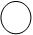   (Этапы схемы открываются в течении занятия постепенно)	Сегодня мы отправимся на прогулку, т.е. совершим фантастическое  путешествие. Куда мы отправимся? Пока это секрет и даже я не знаю, где мы окажемся в конце нашего занятия. Однако что я знаю точно, и спешу поделиться с вами этой тайной, у нас есть спутники – краски.Подсказка 1- КРАСКИ
- Рассмотрите свои краски.
- Назовите цвета?
- Какие вы ещё цвета знаете?
 - Что напоминает вам цвет каждой краски? (Дети отвечают: голубой- цвет неба, воды; жёлтый- цвет солнца, подсолнуха, цыплёнка;  красный- мак, закат солнца, помидор; зелёный- цвет травы, листьев на деревьях и т.д.)- Красивы все цвета красок! Какое настроение вы испытываете , когда смотрите на краски или когда начинаете рисовать?  ( Дети отвечают: радостное , восторженное)
- Почему?  (Приятно смотреть на разноцветные краски, они вызывают хорошее настроение  и помогают делиться им с другими людьми)3 . Задачи, которые пробуем решать:Эмоциональные: создание атмосферы таинственности и предчувствия чуда.Практические: освоение способов работы с художественными инструментами и материалами; освоение способов получения оттенков синего и жёлтого цветов; формирование навыка смешивания цветов и получения большого количества оттенков тёплой гаммы, развитие прогностических умений, способности строить предложенияИнтеллектуальные: изучение названий оттенков синего и жёлтого цветов; формирование представлений о светлом и тёмном в живописи; создание ситуации открытия богатства оттенков жёлтого цвета.
Метод:  исследовательскийКлючевые понятия: основной цвет и его оттенок, составной цветМузыкальное сопровождение: музыка моряОсновной этап. Изучение нового материала:Вводная беседа А вы знаете, кого называют художником?О: человека, который пишет картины- художник пишет на своей картине все, что видит вокруг себя: природу, окружающие предметы, человека или просто фантазирует.сообщение темы урокамы с вами сегодня поговорим о картинах, на которых нарисована природа.-Давайте вспомним, как называется картина, на которой мы видим нарисованную природу?О: пейзаж.-Пейзаж любят рисовать многие художники, ведь вокруг столько всего интересного и красивого. Мы же с вами попробуем нарисовать море.    До моря лететь далеко, но мы быстро преодолеем весь путь, т.к будем останавливаться    в разных уголках природы и  любоваться  ее красотой.Наша первая остановка – лес.Перед нами картина И.И.Шишкина «Золотая рожь» .Что мы видим на картине?О: гигантские сосны, поле, дорога, высокое небо- Очень тихо. Что мы можем услышать?О: крики птиц, звуки ветерка, колыхание  колосьев.- так как на картине нарисовано поле, такой пейзаж мы назовем –  сельский 
Цель нашего путешествия- море. Нарисовать море очень сложно, ведь оно изменчиво; море может быть бурлящим от наступающих волн или спокойным. Море каждый момент  неповторимо, художник может отобразить лишь его частичку, одну из граней? как мы назовем пейзаж, на котором нарисовано море?О: морской или «марина»  Художников которые рисуют морские пейзажи называют маринистами.Самым известным русским маринистом был Иван Константинович Айвазовский,  Первый свой корабль он нарисовал в детстве на стене дома. Позже Айвазовский много путешествовал по свету. Каждый день в 6 часов утра он надевал широкий халат, становился к мольберту, смотрел на море и рисовал. Художник сделал за свою жизнь 6 тыс. картин и все с натуры, т.е. смотря на море. Его излюбленной темой были штормы и кораблекрушения.  Посмотрим еще одну картину художника - «Среди волн», которая стала вершиной его творчества Художник изобразил бушующую стихию - грозовое небо и бурное море, покрытое волнами, как бы кипящими в столкновении одна с другой.? Здесь мы видим другие краски? Какими цветами написано море?О. белый, голубой, синее небо- обратите внимание какое прозрачное море получилось. море здесь и спокойное, и волнующееся, освещенное солнцем, и затянутое туманной дымкой…- а какое бы вы нарисовали море?- я предлагаю вам подобно художникам – маринистам нарисовать море.Море, которое является домом для многих живых существ и растений. Поэтому я предлагаю вам опуститься на морское дно и представить себе море как бы изнутри. Как вы думаете, что можно увидеть на дне?- песок и камни, водоросли, рыбок, крабов, ракушки…
2.Творческая практическая деятельность.
   Перед каждым из вас коробочка с красками. В ней 12 баночек. В каждой живёт краска. Достаньте баночку с жёлтой краской, это самая светлая краска. Затрудняетесь... Понятно почему. Оказывается, в коробочке не одна, а несколько жёлтых красок. Жёлтая – чистая жёлтая, жёлтая охра. Достаньте все, а теперь достаньте синюю краску, этих баночек тоже две. Синяя и голубая краски. А еще нам нужна белая краска.Подсказка 2- ЭКСПЕРИМЕНТ (Опыт, проверка, проба) Кисти плоские не менее № 10.Тряпочки для вытирания кистей.Работаем без воды! А сейчас попробуем смешивать все жёлтые краски поочерёдно между собой не перетирая, а накладывая рядом короткими мазочками . Рисуем полоску внизу листа. Краски выкладываем на палитру – это маленький лист белой бумаги, а рисовать мы будем на большом листе. Кисточкой  водим по листу  плавным лёгким движением, как будто слизываем краску..  Вот мы определили, где у нас будет морское дно.Подсказка 3- МАЗОК Физкультминутка. Игра «Море волнуется…»  Стремитесь к тому, чтобы каждый мазочек синего имел свой оттенок, темнее или светлее соседнего. Для этого мы их будто бы набросаем на лист. А потом соединим белым или зеленым цветом. Необходимо заполнить весь лист цветом, белых пятнышек не должно быть.  По завершении работы все рисунки располагаются на доске плотно один к другому, чтобы получилось «морское дно».- Вот и завершилось наше путешествие. Оно  было шумным, т.к. рисуя, мы активно обсуждали свои работы, искали и находили помощь. Теперь нам надо остановиться. Иногда для того, чтобы понять, почувствовать красоту, надо помолчать, удивиться, тихо порадоваться.   «Момент тишины»  фоном звучит музыка моря4.Рефлексивно-оценочный этап Цель: формулирование выводаМетоды и приёмы: оценочный,  активный диалогПодведение итогов:-Мы достигли цели нашего путешествия. Куда привела нас весёлая гусеница? ( Ответы детей: на морское дно.). Какое задание выполняли?- Нравится ли вам то, что получилось в результате нашего занятия- путешествия? «Добавь предложение». Начатый преподавателем рассказ, каждый ребёнок продолжает его одним предложением так, чтобы получился связный текст.Пусть море останется морем всегда.
Пусть плещет, играет, искрится вода
И ласковым шумом зовёт нас прибой
В прекрасный и призрачный мир под волной.
 Как хочется здесь обо всём позабыть!
Вкус соли морской ощутить на губах,
Поплавать в изменчивых бурных волнах,
У моря сидеть на хрустящем песке
И видеть, как солнце встаёт вдалеке.
Остаться бы здесь на всю жизнь, насовсем,
Чтоб сбросить тяжёлую ношу проблем
И больше не думать о них никогда!
Пусть море останется морем всегда…
Источник:http://otebe.info/stihi/stihi-pro-more.html#ixzz4Na0puhp3 6.Задание на дом Рассказать родителям о своей работе на занятии, поделиться впечатлением от творческой деятельности  всей группы.